ב"ה ז' מנחם אב תשע"ט	אגרת אמצע חופש... להתנהג כעשירים...אַתֶּ֣ם עֹֽבְרִ֗ים בִּגְבוּל֙ אֲחֵיכֶ֣ם בְּנֵי־עֵשָׂ֔ו... אַל־תִּתְגָּר֣וּ בָ֔ם כִּ֠י לֹֽא־אֶתֵּ֤ן לָכֶם֙ מֵֽאַרְצָ֔ם...כִּֽי־יְרֻשָּׁ֣ה לְעֵשָׂ֔ו נָתַ֖תִּי אֶת־הַ֥ר שֵׂעִֽיר (דברים פרק ב', ד'–ז')ההנחיה האלוקית שלא להתגרות בבני עשו הגיונית: "אחיכם.." ו"לא אתן לכם מארצו" השטח שלהם אינו מיועד לנו וברקע עומדת העובדה שהם אחינו. אולם ההנחיה השניה, ובעיקר נימוקה, דורשים בירור.אֹ֣כֶל תִּשְׁבְּר֧וּ מֵֽאִתָּ֛ם בַּכֶּ֖סֶף וַאֲכַלְתֶּ֑ם וְגַם־מַ֜יִם תִּכְר֧וּ מֵאִתָּ֛ם בַּכֶּ֖סֶף וּשְׁתִיתֶֽם: אוכל שאתם עתידים לצרוך ומים שאתם עתידים לשתות תשלמו עליהם, אל תקבלו לא במתנה ובודאי שלא בגניבה. והתורה מנמקת:כִּי֩ ה' אֱלֹקיךָ בֵּֽרַכְךָ֗ בְּכֹל֙ מַעֲשֵׂ֣ה יָדֶ֔ךָ יָדַ֣ע לֶכְתְּךָ֔ אֶת־הַמִּדְבָּ֥ר הַגָּדֹ֖ל הַזֶּ֑ה זֶ֣ה אַרְבָּעִ֣ים שָׁנָ֗ה ה' אֱלֹקיךָ֙ עִמָּ֔ךְ לֹ֥א חָסַ֖רְתָּ דָּבָֽר:יש לעם ישראל ברכה אלוקית, יש להם כל מה שהם צריכים, ובתוך כך גם כסף. כיון שכך, הקב"ה מחנכם כי ההדרכה היותר נכונה היא להתנהג כבני מלכים. אדרבה, התנהגות כעניים יש בה כפיות טובה כלפי שמיא.וכן מבאר רש"י: לפיכך לא תכפו טובתו להראות כאלו אתם עניים, אלא הראו עצמכם עשירים. פרשת דברים, הפותחת את הספר החמישי המכין אותנו לכניסה לארץ, מדריכה אותנו התורה כי האידיאל הגדול של עם ישראל להתנהג בעשירות. התנהגות המאופיינת ברוחב לב, ברוחב דעת, בשמחה, בנחת ורוגע – התנהגות של בני מלכים, קל וחומר בניו של מלך מלכי המלכים הקב"ה. ימים אלו עם ישראל מציין את ימי האבלות על חורבן בית המקדש. המעבר שלנו מהתנהגות עשירה להתנהגות גלותית, עניה, נודדת ומסכנה.ארועי החופש הגדול עד כה מזכירים כמה צריכים אנו לראות עצמנו כעשירים בני מלכים, כאלה המתייחסים בכבוד לזולת, לחלש, לאשה, לקטן ולזקן. כאלה שאינם מנצלים, מרות או עמדת כוח. בני מלכים שאינם פוגעים בחסרי הישע אלא דואגים ומגנים עליהם, כאלה המתעלים על המפריד, העדתי השונה. בני מלכים המהווים אור לעצמנו, לגויים ולעולם כולו, בני מלכים מקדשים שם שמיים בארץ ובניכר. בני מלכים שולטים על יצריהם, מובילים ולא מובלים, שולטים במציאות ולא המציאות בהם.והדרך לחירות מלכותית עשירה – חיבור עמוק ומשמעותי לתורה.בברכת עושר רוחני וגשמי, נעלה ונתעלה למען שמו באהבה.הורים ובנים יקרים,אנחנו שמחים לשתף באור המלווה אותנו מתלמידנו גם בחופשת הקיץ:סיום מסכת – אביה קסיר, בוגר כיתה י' סיים מסכת תענית וקיים ערב כיתה מרשים בבית הוריו יחד עם הרב יאיר רבינוביץ מחנך הכיתה.לימוד משניות קיץ – בוגרי ז'1 לקחו על עצמם ללמוד משניות בחופש בליווי הרב יוחנן קפקה מחנך הכיתה.תורת חסד – רבים מתלמידי הישיבה שותפים ומובילים את הפרויקט המדהים – קיטנת 'אור בלב', קיטנה לילדים בעלי צרכים מיוחדים.שירות משמעותי – במהלך חופשת הקיץ, בוגרים רבים של הישיבה התגייסו ליחידות קרביות מגוונות לצד יחידות משמעותיות אחרות. זאת  לאחר פרק לימוד משמעותי בישיבות הסדר ובמכינות – ברכת ה' על כולם. "עשירות בכל מקום" – שמחים לשתף כי בוגרינו היקר, אליאור גבע (מחזור א'), סיים טירונות בגולני כחייל מצטיין!  אליאור התגייס לאחר שנת לימודים במכינה הקד"צ עצמונה שבראשות הרב רפי פרץ. "אנחנו על המפה" – לצד עשיה ערכית ותורנית ברוכות וטובות, ב"ה הישיבה זוכה להכרה גם בתחום ההצטיינות הלימודית. לפני מספר שבועות התפרסמו הישגי הבגרות הארציים. הישיבה בעשרים בתי הספר הראשונים בארץ (והמוסד היחיד מראשון לציון!) במספר גבוה של לומדי 5 יח"ל אנגלית, וכן במקום השני בבתי הספר התיכון בראשון לציון בממוצע לומדי 5 יח"ל אנו מבקשים לברככם בהמשך חופשה נעימה, אגרו כוחות לקראת שנת עשיה ברוכה וצמיחה נוספת בעז"ה.תודה לה' על כל הטוב!הרב אריאל וצוות הישיבהלהלן תמצית הנתונים כפי שהתפרסם באתר ynet  ובמקומון "השקמה":השקמה (15.7.19):"נתון נוסף שנבדק הוא אחוז הניגשים ל-4 ו-5 יחידות במקצועות אנגלית ומתמטיקה, נושא עליו שקד שר החינוך היוצא נפתלי בנט. בעוד הממוצע הארצי עומד על 16%, ממוצע התיכונים בראשון הוא 22% כשמוביל את הרשימה מקיף י"א עם 36.6% זכאות לבגרות. בישיבה התיכונית שברמת אליהו נרשמו 36% שלמדו חמש יחידות מתמטיקה, בגימנסיה הריאלית 35.5% ועמית עמ"ל עם 25.2%."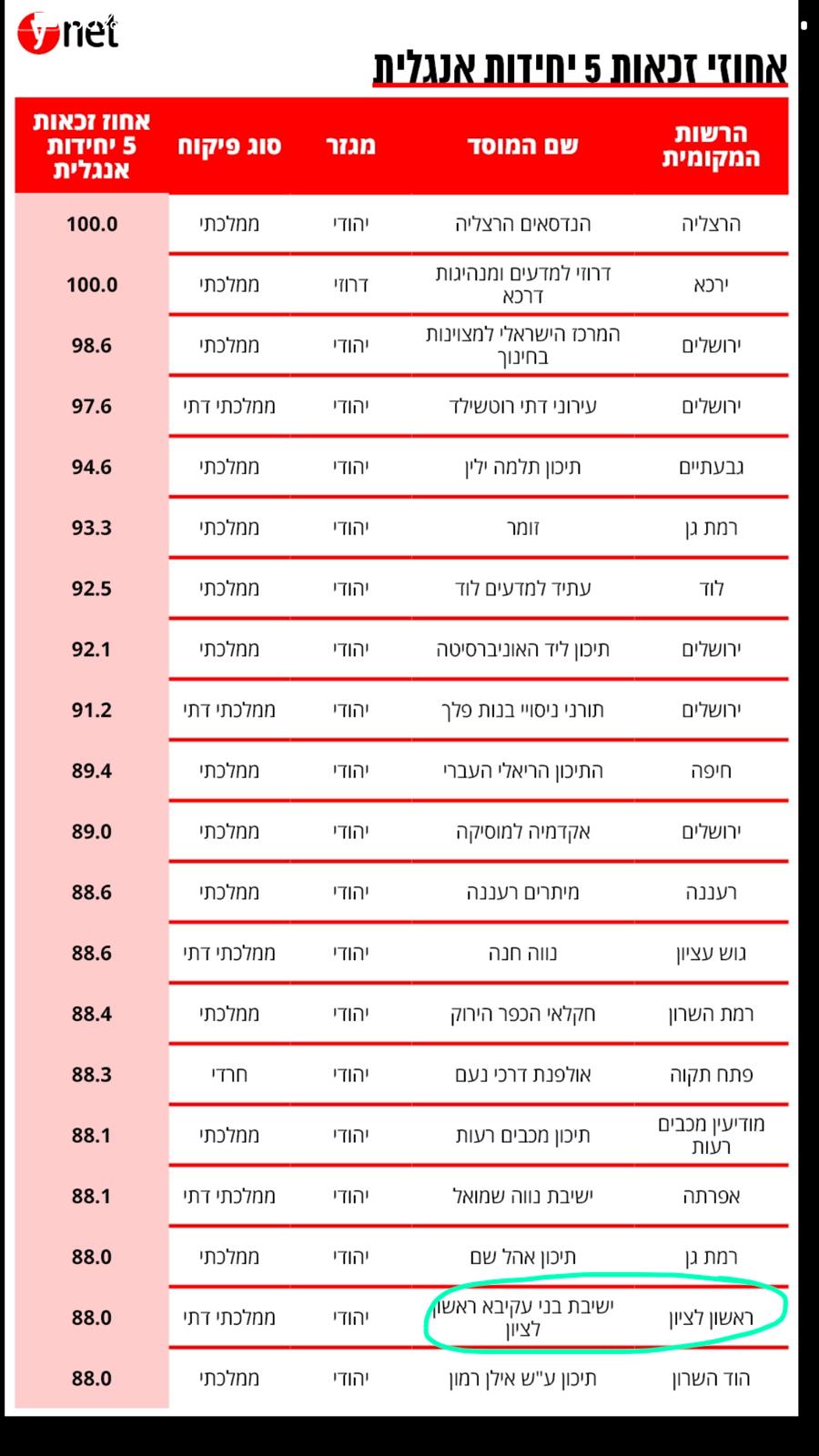 